§423-B.  Watercraft sanitary waste pump-out facilities at marinas1.  Definitions.  For the purposes of this section, unless the context otherwise indicates, the following terms have the following meanings.A.  "Marina" means a facility that provides supplies or services and has the capacity to provide any combination of slip space or mooring for 18 or more vessels that exceed 24 feet in length.  [PL 1999, c. 655, Pt. B, §1 (NEW).]B.  "Pump-out facility" means a facility that pumps or receives sanitary wastes out of marine sanitation devices that are specifically designed to receive, retain and discharge sanitary wastes and that are installed on board watercraft.  "Pump-out facility" includes a stationary pump-out station, a portable marine toilet dump station and a mobile pump-out vessel.  [PL 1999, c. 655, Pt. B, §1 (NEW).][PL 1999, c. 655, Pt. B, §1 (NEW).]2.  Pump-out facilities required.  A marina serving coastal or inland waters shall provide a pump-out facility or provide through a written contractual agreement approved by the commissioner a facility to remove sanitary waste from the holding tanks of watercraft.  The pump-out facility must be easily accessible and functional during normal working hours and at all stages of the tide.  If a marina serves vessels year-round, the provisions of this subsection apply to the marina year-round.  The fee charged by the marina is limited to 200% of the fee limit set pursuant to the federal Clean Vessel Act of 1992, 50 Code of Federal Regulations, Section 85.11 (2008) regardless of the pump-out facility funding source.[PL 2009, c. 654, §6 (AMD).]3.  Exception.  A marina is not required to meet the requirements in subsection 2 until a grant for the construction or renovation of a pump-out facility or the initial cost of a contractual agreement is offered to that marina pursuant to subsection 4.[PL 1999, c. 655, Pt. B, §1 (NEW).]4.  Cost share.  Subject to the availability of funds, the commissioner shall award grants using a combination of federal and state funds for the costs of constructing, renovating, operating and maintaining pump-out facilities and providing facilities through contractual agreements according to the following schedule:A.  The commissioner shall pay 90% of these costs incurred by municipal marinas; and  [PL 1999, c. 655, Pt. B, §1 (NEW).]B.  The commissioner shall pay up to 75% of these costs incurred by marinas other than municipal marinas.  [PL 1999, c. 655, Pt. B, §1 (NEW).]When awarding grants, the commissioner shall give priority to a pump-out facility over a contractual agreement and shall give priority to a pump-out facility that the Commissioner of Marine Resources certifies is likely to result in the opening of a shellfish harvesting area that is closed under Title 12, section 6172.[PL 1999, c. 655, Pt. B, §1 (NEW).]SECTION HISTORYPL 1989, c. 433, §2 (NEW). PL 1999, c. 655, §B1 (RPR). PL 2009, c. 654, §6 (AMD). The State of Maine claims a copyright in its codified statutes. If you intend to republish this material, we require that you include the following disclaimer in your publication:All copyrights and other rights to statutory text are reserved by the State of Maine. The text included in this publication reflects changes made through the First Regular and First Special Session of the 131st Maine Legislature and is current through November 1, 2023
                    . The text is subject to change without notice. It is a version that has not been officially certified by the Secretary of State. Refer to the Maine Revised Statutes Annotated and supplements for certified text.
                The Office of the Revisor of Statutes also requests that you send us one copy of any statutory publication you may produce. Our goal is not to restrict publishing activity, but to keep track of who is publishing what, to identify any needless duplication and to preserve the State's copyright rights.PLEASE NOTE: The Revisor's Office cannot perform research for or provide legal advice or interpretation of Maine law to the public. If you need legal assistance, please contact a qualified attorney.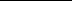 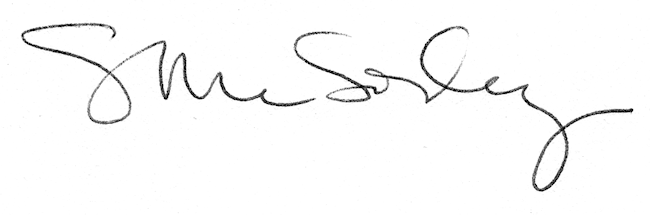 